Publicado en CDMX el 14/05/2024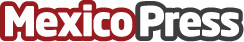 CINDIE se une a Prime Video para llevar entretenimiento independiente a usuarios en México y Brasil Usuarios de Prime Video podrán disfrutar de este canal por tan solo $49 al mesDatos de contacto:Elena García CanoMarketing CINDIE5532008433Nota de prensa publicada en: https://www.mexicopress.com.mx/cindie-se-une-a-prime-video-para-llevar Categorías: Nacional Cine Televisión y Radio Entretenimiento http://www.mexicopress.com.mx